Министерство образования Московской области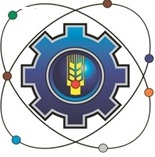 Государственное бюджетное профессиональное образовательное учреждение Московской области «Щелковский колледж»(ГБПОУ МО «Щелковский колледж»)ОСНОВНАЯ ПРОФЕССИОНАЛЬНАЯ ОБРАЗОВАТЕЛЬНАЯ ПРОГРАММАСРЕДНЕГО ПРОФЕССИОНАЛЬНОГО ОБРАЗОВАНИЯУровень профессионального образованияСреднее профессиональное образованиеОбразовательная программапрограмма подготовки специалистов среднего звенапо специальности: 08.02.08 Монтаж и эксплуатация оборудования и систем газоснабженияФорма обучения: очнаяКвалификации выпускника: ТехникНормативный срок обученияна базе основного общего образования - 3 года 10 месяцев201   г.СодержаниеРаздел 1. Общие положения1.1. Настоящая основная профессиональная образовательная программа (далее ОПОП) по специальности среднего профессионального образования 08.02.08 «Монтаж и эксплуатация оборудования и систем газоснабжения» разработана на основе федерального государственного образовательного стандарта среднего профессионального образования (ФГОС СПО) по специальности 08.02.08 «Монтаж и эксплуатация оборудования и систем газоснабжения», утвержденного приказом Министерства образования и науки от 5 февраля 2018 года № 68 (зарегистрирован Министерством юстиции Российской Федерации 26 февраля 2018 г., регистрационный №50136) (далее – ФГОС СПО).ОПОП определяет рекомендованный объем и содержание среднего профессионального образования по специальности 08.02.08 Монтаж и эксплуатация оборудования и систем газоснабжения, планируемые результаты освоения образовательной программы, примерные условия образовательной деятельности.ОПОП разработана для реализации образовательной программы на базе среднего общего образования. Образовательная программа, реализуемая на базе основного общего образования, разрабатывается на основе требований федерального государственного образовательного стандарта среднего общего образования и ФГОС СПО с учетом получаемой специальности 08.02.08 «Монтаж и эксплуатация оборудования и систем газоснабжения» и настоящей ОПОП.1.2. Нормативные основания для разработки ОПОП СПО:Федеральный закон от 29 декабря 2012 г. №273-ФЗ «Об образовании в Российской Федерации»;Приказ Минобрнауки России от 28 мая 2014 г. № 594 «Об утверждении Порядка разработки примерных основных образовательных программ, проведения их экспертизы и ведения реестра примерных основных образовательных программ» (зарегистрирован Министерством юстиции Российской Федерации 29 июля 2014 г., регистрационный № 33335), с изменениями, внесенными приказами Министерства образования и науки Российской Федерации от 7 октября 2014 г. № 1307 (зарегистрирован Министерством юстиции Российской Федерации 16 октября 2014 г., регистрационный № 34342) и от 9 апреля 2015 г. № 387 (зарегистрирован Министерством юстиции Российской Федерации 8 мая 2015 г., регистрационный № 37221);Приказ Минобрнауки России от 5 февраля 2018 г.№ 68«Обутверждении федерального государственного образовательного стандарта среднего профессионального образования по специальности 08.02.08 Монтаж и эксплуатация оборудования и систем газоснабжения (зарегистрирован Министерством юстиции Российской Федерации 26 февраля 2018 г., регистрационный № 50136);Приказ Минобрнауки России от 14 июня 2013 г. № 464 «Об утверждении Порядка организации и осуществления образовательной деятельности по образовательным программам среднего профессионального образования» (зарегистрирован Министерством юстиции Российской Федерации 30 июля 2013 г., регистрационный № 29200), с изменением, внесенным приказам Минобрнауки России от 22 января 2014 г. № 31 (зарегистрирован Министерством юстиции Российской Федерации 7 марта 2014 г., регистрационный № 31539) и от 15 декабря 2014 г. № 1580 (зарегистрирован Министерством юстиции Российской Федерации 15января 2015 г., регистрационный № 35545);Приказ Минобрнауки России от 16 августа 2013 г. № 968 «Об утверждении Порядка проведения государственной итоговой аттестации по образовательным программам среднего профессионального образования» (зарегистрирован Министерством юстиции Российской Федерации 1 ноября 2013 г., регистрационный № 30306),с изменениями, внесенными приказами Минобрнауки России от 31 января 2014 г. № 74 (зарегистрирован Министерством юстиции Российской Федерации 5 марта 2014 г., регистрационный № 31524) и от 17 ноября 2017 г. № 1138 (зарегистрирован Министерством юстиции Российской Федерации 12декабря 2017 г., регистрационный №49221);Приказ Минобрнауки России от 18 апреля 2013 г. № 291 «Об утверждении Положения о практике обучающихся, осваивающих основные профессиональные образовательные программы среднего профессионального образования» (зарегистрирован Министерством юстиции Российской Федерации 14 июня 2013 г., регистрационный № 28785), с изменениями, внесенными приказом Минобрнауки России от 18 августа 2016 г. №1061 (зарегистрирован Министерством юстиции Российской Федерации 7 сентября 2016 г., регистрационный №43586));Приказ Министерства труда и социальной защиты Российской Федерации от 11 апреля 2014 г. № 224 н «Об утверждении профессионального стандарта «16.008 Специалист по эксплуатации наружных газопроводов низкого давления» (зарегистрирован Министерством юстиции Российской Федерации 27 мая 2014 г.,регистрационный № 32443), с изменениями, внесенными приказом Минтруда России от 12 декабря 2016 г. № 727 н (зарегистрирован Министерством юстиции Российской Федерации 13января 2017 г., регистрационный № 45230);Приказ Министерства труда и социальной защиты Российской Федерации от 11 апреля 2014 г. № 242 н «Об утверждении профессионального стандарта «16.010 Специалист по эксплуатации элементов оборудования домовых систем газоснабжения» (зарегистрирован Министерством юстиции Российской Федерации 04 июня 2014 г., регистрационный № 32564), с изменениями, внесенными приказом Минтруда России от 12 декабря 2016 г. № 727 н (зарегистрирован Министерством юстиции Российской Федерации 13января 2017 г., регистрационный № 45230);Приказ Министерства труда и социальной защиты Российской Федерации от 11 апреля 2014 г. № 237 н «Об утверждении профессионального стандарта «16.012 Специалист по эксплуатации котлов на газообразном, жидком топливе и электронагреве» (зарегистрирован Министерством юстиции Российской Федерации 21 мая 2014 г., регистрационный № 32374), с изменениями, внесенными приказом Минтруда России от 12 декабря 2016 г. № 727 н (зарегистрирован Министерством юстиции Российской Федерации 13января 2017 г., регистрационный № 45230);Приказ Министерства труда и социальной защиты Российской Федерации от 26 июня 2017 г. № 516 н «Об утверждении профессионального стандарта «16.025 Организатор строительного производства» (зарегистрирован Министерством юстиции Российской Федерации 18 июня 2017 г. № 47442), с изменениями, внесенными приказом Минтруда России от 12 сентября 2017 г. № 671 н (зарегистрирован Министерством юстиции Российской Федерации 3октября 2017 г., регистрационный № 48407);Приказ Министерства труда и социальной защиты Российской Федерации от 27 ноября 2014 г. № 943 н «Об утверждении профессионального стандарта «16.032 Специалист в области производственно-технического и технологического обеспечения строительного производства» (зарегистрирован Министерством юстиции Российской Федерации 22 декабря 2014 г. № 35301).1.3. Перечень сокращений, используемых в тексте ПООП:ФГОС СПО – Федеральный государственный образовательный стандарт среднего профессионального образования;ОПОП  - основная профессиональная образовательная программа;ПООП – примерная основная образовательная программа; МДК – междисциплинарный курс;ПМ – профессиональный модуль;ОК – общие компетенции;ПК – профессиональные компетенции;ГИА – государственная итоговая аттестация;Цикл ОГСЭ – Общий гуманитарный и социально-экономический цикл;Цикл ЕН – Математический и общий естественнонаучный цикл.Раздел 2. Общая характеристика образовательной программы Квалификации, присваиваемые выпускникам образовательной программы: Техник.Формы получения образования: допускается только в профессиональной образовательной организации или образовательной организации высшего образования Формы обучения: очная.Объем образовательной программы, реализуемой на базе среднего общего образования, для квалификации техник: 4464 академических часа.Объем образовательной программы, реализуемой на базе основного общего образования, включая получение среднего общего образования в соответствии с требованиями федерального государственного образовательного стандарта среднего общего образования для квалификации техник: 5940 академических часов.Срок получения образования по образовательной программе, реализуемой на базе основного общего образования: –  в очной форме для квалификации техник– 3 года 10 месяцев.Раздел 3. Характеристика профессиональной деятельности выпускника3.1. Область профессиональной деятельности выпускников16 Строительство и жилищно-коммунальное хозяйство.3.2. Соответствие профессиональных модулей присваиваемым квалификациямРаздел 4. Планируемые результаты освоения образовательной программы4.1. Общие компетенции4.2. Профессиональные компетенцииРаздел 5. Структура образовательной программы (Приложение I)5.1. Учебный план5.2. Календарный учебный графикРаздел 6. Примерные условия реализации образовательной программы6.1. Требования к материально-техническому оснащению образовательной программы6.1.1. Специальные помещения представляют собой учебные аудитории для проведения занятий всех видов, предусмотренных образовательной программой, в том числе групповых и индивидуальных консультаций, текущего контроля и промежуточной аттестации, а также помещения для самостоятельной работы, мастерские и лаборатории, оснащенные оборудованием, техническими средствами обучения и материалами, учитывающими требования международных стандартов.Перечень специальных помещенийКабинеты:- гуманитарных и социально-экономических дисциплин;- иностранного языка;- математики;- информатики и информационных технологий в профессиональной деятельности;- инженерной графики;- технической механики;- материалов и изделий;- экологии и безопасности жизнедеятельности;- геодезии;- проектирования и эксплуатации систем газораспределения и газопотребления;- основстроительного производства;- подготовки к итоговой аттестации;Лаборатории:- электротехники и электроники;- гидравлики, теплотехники и аэродинамики;- автоматики и телемеханики систем газоснабжения.Мастерские: - слесарная;- заготовительная.Полигоны: учебно-тренировочный полигон по отработке навыков выполнения газоопасных работ.Спортивный комплексЗалы:библиотека, читальный зал с выходом в интернет;актовый зал.6.1.2. Материально-техническое оснащение лабораторий, мастерских и баз практики по специальностиОбразовательная организация, реализующая программу по специальности 08.02.08 «Монтаж и эксплуатация оборудования и систем газоснабжения» располагает материально-технической базой, обеспечивающей проведение всех видов дисциплинарной и междисциплинарной подготовки, лабораторной, практической работы обучающихся, предусмотренных учебным планом и соответствующей действующим санитарным и противопожарным правилам и нормам в разрезе выбранной траектории. Минимально необходимый для реализации ООП перечень материально-технического обеспечения, включает в себя: 6.1.2.1. Оснащение лабораторий 1. Лаборатория «Электротехники и электроники»- рабочее место преподавателя и рабочие места по количеству обучающихся;- технические средства обучения: компьютер с программным обеспечением, проектор; экран; аудиовизуальные средства – схемы и рисунки к занятиям в виде слайдов и электронных презентаций;- наглядные пособия по электротехнике и электронике (плакаты, возможно в электронном виде, планшеты, стенды, моноблоки и т.п.);- приборы;- лабораторные стенды;- наборы элементов (сопротивления, конденсаторы, катушки индуктивности, диоды, транзисторы);- осциллографы;- электрические генераторы.2.Лаборатория «Гидравлики, теплотехники и аэродинамики»- рабочее место преподавателя и рабочие места по количеству обучающихся;- технические средства обучения: компьютер с программным обеспечением, проектор; экран; аудиовизуальные средства – схемы и рисунки к занятиям в виде слайдов и электронных презентаций;- наглядные пособия по гидравлике, теплотехнике и аэродинамике (плакаты, возможно в электронном виде, планшеты, стенды, моноблоки и т.п.);- модуль в комплекте «Подача питьевой воды»;- модуль в комплекте «Дополнительный отопительный контур»;- модуль в комплекте «Теплотехника»;- типовой комплект учебного оборудования «Приборы и методы измерения давления»;- типовой комплект учебного оборудования «Измерительные приборы в гидравлике и газодинамике»;- типовой комплект учебного оборудования «Автоматика систем теплогазоснабжения и вентиляции»;- лабораторный стенд «Поиск утечек газов».3. Лаборатория «Автоматики и телемеханики систем газоснабжения»- рабочее место преподавателя и рабочие места по количеству обучающихся;- технические средства обучения: компьютер с программным обеспечением, проектор; экран; аудиовизуальные средства – схемы и рисунки к занятиям в виде слайдов и электронных презентаций;- наглядные пособия по автоматике и телемеханике систем газоснабжения (плакаты, возможно в электронном виде, планшеты, стенды, моноблоки и т.п.);- макеты автоматизированных систем управления котельных установок; - автоматика;- наглядные пособия (плакаты регуляторов и планшеты КИПиА);- клапаны(предохранительный сбросной, предохранительный запорный, термозапорный);- фильтры газовые;- регуляторы давления газа;- счетчики газа;- приборы для обнаружения утечек газа (индикатор, газоанализатор и т.п.);-- сигнализаторызагазованности;- пункты редуцирования газа;- оборудование для приготовления пищи (бытовые газовые плиты);- бытовые проточные водонагреватели и аппараты для горячего водоснабжения;- газовое отопительное оборудование (газовые одноконтурные и двухконтурные котлы, печные горелки и т.д)6.1.2.2. Оснащение мастерских1. Мастерская «Слесарная»Основное и вспомогательное оборудование:- верстак металлический с тисками;- разметочная плита;- кернер;- чертилка;- угольник;- штангенциркуль;- молоток;- зубило;- комплект напильников;- ножовка по металлу;- ножницы по металлу;- наборы метчиков и плашек;- степлер для вытяжных заклёпок;- набор зенковок;- правильная плита- заточной станок1;- сверлильный станок1;- набор свёрл;- шлифовальный инструмент;- отрезной инструмент.- шкаф для хранения инструментов;- стеллажи для хранения материалов;- шкаф для спец. одежды обучающихся.2. Мастерская «Заготовительная» (оборудование мастерской формируется в зависимости от выбранной профессии рабочих, должностей служащих (указанных в приложении 2 ФГОС):- верстак металлический с тисками;- трубные тиски;- трубогиб;- сварочный аппарат для сварки полиэтиленовых труб и деталей встык;- сварочный аппарат для сварки полиэтиленовых труб и деталей с закладными нагревательными элементами;- комплект инструментов для пайки меди;- компрессор;- манометр;- комплект инструментов слесаря-газовика;- стенд-тренажер «Монтаж элементов арматуры»;- стенд-тренажер «Газорегуляторный пункт»;- стенд-тренажер «Бытовая газовая плита»;- стенд-тренажер «Бытовой проточный водоподогреватель»;- стенды-тренажеры «Бытовые газовые одноконтурные и двухконтурные котлы»;- стенд-тренажер «Монтаж системы газоснабжения квартиры»;- стенд-тренажер «Установка внутридомового газового оборудования».- шкаф для хранения инструментов;- стеллажи для хранения материалов;- шкаф для спец. одежды обучающихся.6.1.2.3. Оснащение баз практикРеализация образовательной программы предполагает обязательную учебную и производственную практику.Учебная практика реализуется в мастерских профессиональной образовательной организации и требует наличия оборудования, инструментов, расходных материалов, обеспечивающих выполнение всех видов работ, определенных содержанием программ профессиональных модулей, в том числе оборудования и инструментов, используемых при проведении чемпионатов WorldSkills и указанных в инфраструктурных листах конкурсной документации WorldSkills по компетенции «Сантехника и отопление» (или их аналогов).Производственная практика реализуется в организациях, обеспечивающих деятельность обучающихся в профессиональной области проектирования, строительства, эксплуатации систем газораспределения и газопотребления.Оборудование предприятий и технологическое оснащение рабочих мест производственной практики должно соответствовать содержанию профессиональной деятельности и дать возможность обучающемуся овладеть профессиональными компетенциями по всем видам деятельности, предусмотренных программой, с использованием современных технологий, материалов и оборудования.6.2. Требования к кадровым условиям реализации образовательной программыРеализация образовательной программы обеспечивается педагогическими работниками образовательной организации, а также лицами, привлекаемыми к реализации образовательной программы на условиях гражданско-правового договора, в том числе из числа руководителей и работников организаций, направление деятельности которых соответствует области профессиональной деятельности 16 Строительство и жилищно-коммунальное хозяйство имеющих стаж работы в данной профессиональной области не менее 3 лет.Квалификация педагогических работников образовательной организации должна отвечать квалификационным требованиям, указанным в профессиональном стандарте «Педагог профессионального обучения, профессионального образования и дополнительного профессионального образования», утвержденном приказом Министерства труда и социальной защиты Российской Федерации от 8 сентября 2015 г. № 608н.Педагогические работники, привлекаемые к реализации образовательной программы, должны получать дополнительное профессиональное образование по программам повышения квалификации, в том числе в форме стажировки в организациях, направление деятельности которых соответствует области профессиональной деятельности 16 Строительство и жилищно-коммунальное хозяйство, не реже 1 раза в 3 года с учетом расширения спектра профессиональных компетенций.Доля педагогических работников (в приведенных к целочисленным значениям ставок), обеспечивающих освоение обучающимися профессиональных модулей, имеющих опыт деятельности не менее 3 лет в организациях, направление деятельности которых соответствует области профессиональной деятельности 16 Строительство и жилищно-коммунальное хозяйство, в общем числе педагогических работников, реализующих образовательную программу, должна быть не менее 25 процентов.6.3. Примерные расчеты нормативных затрат оказания государственных услуг по реализации образовательной программыРасчеты нормативных затрат оказания государственных услуг по реализации образовательной программы осуществляются в соответствии с Методикой определения нормативных затрат на оказание государственных услуг по реализации образовательных программ среднего профессионального образования по профессиям (специальностям) и укрупненным группам профессий (специальностей), утвержденной Минобрнауки России 27 ноября 2015 г. № АП-114/18вн.Нормативные затраты на оказание государственных услуг в сфере образования по реализации образовательной программы включают в себя затраты на оплату труда преподавателей и мастеров производственного обучения с учетом обеспечения уровня средней заработной платы педагогических работников за выполняемую ими учебную (преподавательскую) работу и другую работу в соответствии с Указом Президента Российской Федерации от 7 мая 2012 г. № 597 «О мероприятиях по реализации государственной социальной политики».Раздел 7. Формирование фонда оценочных средств для проведения государственной итоговой аттестации Формой государственной итоговой аттестации по специальности является выпускная квалификационная работа, (дипломная работа (дипломный проект). Обязательным элементом ГИА является демонстрационный экзамен. Демонстрационный экзамен включается в выпускную квалификационную работу. В ходе итоговой (государственной итоговой) аттестации оценивается степень соответствия сформированных компетенций выпускников требованиям ФГОС. Итоговая (государственная итоговая) аттестация должна быть организована как демонстрация выпускником выполнения одного или нескольких основных видов деятельности по специальности.Для государственной итоговой аттестации по программе разработаны программа государственной итоговой аттестации и фонды оценочных средств. Задания для демонстрационного экзамена, разработаны на основе профессиональных стандартов и с учетом оценочных материалов, разработанных союзом «Агентство развития профессиональных сообществ и рабочих кадров «Молодые профессионалы (Ворлдскиллс Россия)». Для разработки оценочных средств демонстрационного экзамена могут также применяться задания, разработанные Федеральными учебно-методическими объединениями в системе СПО, приведенные на электронном ресурсе в сети «Интернет» - «Портал ФУМО СПО» https://fumo-spo.ru/ и на странице в сети «Интернет» Центра развития профессионального образования Московского политеха http://www.crpo-mpu.com/. Фонды оценочных средств для проведения государственной итоговой аттестации включают набор оценочных средств, описание процедур и условий проведения государственной итоговой аттестации, критерии оценки, оснащение рабочих мест для выпускников, утверждаются директором и доводятся до сведения обучающихся в срок не позднее чем за шесть месяцев до начала процедуры итоговой аттестации.Оценка качества освоения программы включает текущий контроль успеваемости, промежуточную и государственную итоговую аттестации обучающихся.Конкретные формы и процедуры текущего контроля успеваемости и промежуточной аттестации по каждой учебной дисциплине и профессиональному модулю разрабатываются образовательной организацией самостоятельно и доводятся до сведения обучающихся в течение первых двух месяцев от начала обучения. Задания разрабатываются преподавателями, реализующими программы учебных дисциплин и профессиональных модулей.Оценочные средства для промежуточной аттестации должны обеспечить демонстрацию освоенности всех элементов программы СПО и выполнение всех требований, заявленных в программе как результаты освоения. Промежуточная аттестация по профессиональному модулю, результаты освоения которого не проверяются на Государственной итоговой аттестации проводится в формате демонстрационного экзамена (с элементами демонстрационного экзамена). Задания разрабатываются образовательной организацией самостоятельно с участием работодателей. ФОС по программе для специальности формируются из комплектов оценочных средств текущего контроля промежуточной и итоговой аттестации: - комплект оценочных средств текущего контроля, который разрабатывается по учебным дисциплинам и профессиональным модулям, преподавательским составом конкретной образовательной организации и включают: титульный лист; паспорт оценочных средств; описание оценочных процедур по программе;- комплект оценочных средств по промежуточной аттестации, включает контрольно-оценочные средства для оценки освоения материала по учебным дисциплинам и профессиональным модулям; - фонды оценочных средств по государственной итоговой аттестации.Фонды примерных оценочных средств для проведения ГИА включают типовые задания для демонстрационного экзамена, примеры тем дипломных работ, описание процедур и условий проведения государственной итоговой аттестации, критерии оценки.Фонды примерных оценочных средств для проведения ГИА приведены в Приложении III.Раздел 8. Разработчики ОПОПОрганизация-разработчик ОПОП: ГБПОУ МО «Щелковский колледж». Разработчики ОПОП: Лазукина Любовь Павловна - ГБПОУ МО «Щелковский колледж», методист. ОПОП разработана на основании ПООП.Организация разработчик ПООП: Федеральное учебно-методическое объединение в системе среднего профессионального образования по укрупненным группам профессий, специальностей 08.00.00 ТЕХНИКА И ТЕХНОЛОГИИ СТРОИТЕЛЬСТВАРазработчики:Ильина Наталья Владимировна  председатель Федерального учебно-методического объединения в системе СПО по укрупненной группе профессий, специальностей 08.00.00 Техника и технологии строительства, зам. директора ГБПОУ МО «Сергиево-Посадский колледж»,Павлова Елена Александровна – руководитель рабочей группы специальности 08.02.08 Монтаж и эксплуатация оборудования и систем газоснабжения, преподаватель спец. дисциплин Государственное бюджетное профессиональное образовательное учреждение Калужской области «Калужский коммунально-строительный техникум» им. И.К. Ципулина,Агафонова Тамара Дмитриевна – преподаватель спец. дисциплин Государственное бюджетное профессиональное образовательное учреждение Калужской области «Калужский коммунально-строительный техникум» им. И.К. Ципулина,Бакутин Павел Михайлович – преподаватель спец. дисциплин Государственное автономное профессиональное образовательное учреждение Саратовской области «Саратовский архитектурно-строительный колледж»,Батуров Олег Геннадьевич – преподаватель профессионального цикла дисциплин Государственное бюджетное профессиональное образовательное учреждение Краснодарского края «Брюховецкий аграрный колледж»,Королева Елена Петровна – преподаватель профессионального цикла дисциплин Бюджетное профессиональное образовательное учреждение Омской области «Омский строительный колледж»,Малафеева Светлана Николаевна – Преподаватель профессионального цикла дисциплин Государственное бюджетное профессиональное образовательное учреждение «Перевозский строительный колледж»,Петрова Надежда Анатольевна – преподаватель профессионального цикла дисциплин Государственное автономное профессиональное образовательное учреждение Саратовской области «Вольский технологический колледж».Экспертные организации:Совет по профессиональным квалификациям в жилищно-коммунальном хозяйстве, в лице Плеханова Андрея Михайловича, руководителя рабочей группы по развитию квалификаций в сфере ЖКХСовет по профессиональным квалификациям в строительстве, в лице Тихомирова Сергея Алексеевича, кандидата технических наук, доцента, заведующего кафедрой «Теплогазоснабжения и вентиляция» ФГБОУ ВО «Донской государственный технический университет»СОГЛАСОВАНОПредставитель работодателя_________«____»____________ 20     г   УТВЕРЖДАЮЗаместитель директорапо учебной работе_________ Ф. В. Бубич«____»____________ 20     гРаздел 1. Общие положения5Раздел2. Общая характеристика образовательной программы7Раздел 3. Характеристика профессиональной деятельности выпускника7Раздел 4. Планируемые результаты освоения образовательной программы94.1. Общие компетенции94.2. Профессиональные компетенции13Раздел 5. Структура образовательной программы (Приложение I)295.1. Учебный план5.2. Календарный учебный графикРаздел 6. Условия реализации образовательной программы6.1. Требования к материально-техническому оснащению образовательной программы296.2. Требования к кадровым условиям реализации образовательной программы6.3. Примерные расчеты нормативных затрат оказания государственных услуг по реализации образовательной программыРаздел 7. Формирование фонда оценочных средств для проведения государственной итоговой аттестации34Раздел 8. Разработчики основной образовательной программы35ПРИЛОЖЕНИЯПриложение I. Структура образовательной программы (Учебный план. Календарный учебный график).Приложение II.Программы профессиональных модулейПриложение II.1. Рабочая программа профессионального модуля ПМ 01 «Участие в проектировании систем газораспределения и газопотребления»Приложение II.2. Рабочая программа профессионального модуля ПМ 02 «Организация и выполнение работ по строительству и монтажу систем газораспределения и газопотребления»Приложение II.3. Рабочая программа профессионального модуля ПМ 03 «Организация, проведение и контроль работ по эксплуатации систем газораспределения и газопотребления»Приложение II.4. Рабочая программа профессионального модуля ПМ 04 «Организация строительного производства на объектах строительства систем газораспределения и газопотребления»Приложение II.5. Рабочая программа профессионального модуля ПМ 05 «Выполнение работ по одной или нескольким профессиям рабочих, должностей служащих»Программы учебных дисциплинПриложение II.6. Рабочая программа учебной дисциплины ОГСЭ.01 «Основы философии»Приложение II.7. Рабочая программа учебной дисциплины ОГСЭ.02 «История»Приложение II.8. Рабочая программа учебной дисциплины ОГСЭ.03 «Иностранный язык в профессиональной деятельности»Приложение II.9. Рабочая программа учебной дисциплины ОГСЭ.04 «Физическая культура»Приложение II.10. Рабочая программа учебной дисциплины ОГСЭ.05 «Психология общения»Приложение II.6. Рабочая программа учебной дисциплины ЕН.01 «Математика»Приложение II.11. Рабочая программа учебной дисциплины ЕН.02 «Информатика»Приложение II.12. Рабочая программа учебной дисциплины ЕН.03 «Экологические основы природопользования»Приложение II.13. Рабочая программа учебной дисциплины ОП.01 «Инженерная графика»Приложение II.14. Рабочая программа учебной дисциплины ОП.02 «Техническая механика»Приложение II.15. Рабочая программа учебной дисциплины ОП.03 «Электротехника и электроника»Приложение II.16. Рабочая программа учебной дисциплины ОП.04 «Материалы и изделия»Приложение II.17. Рабочая программа учебной дисциплины ОП.05 «Основы строительного производства»Приложение II.18. Рабочая программа учебной дисциплины ОП.06 «Основы гидравлики, теплотехники и аэродинамики»Приложение II.19. Рабочая программа учебной дисциплины ОП.07 «Основы геодезии»Приложение II.20. Рабочая программа учебной дисциплины ОП.08 «Информационные технологии в профессиональной деятельности»Приложение II.21. Рабочая программа учебной дисциплины ОП.09 «Правовое обеспечение профессиональной деятельности»Приложение II.22. Рабочая программа учебной дисциплины ОП.10 «Экономика организации»Приложение II.23. Рабочая программа учебной дисциплины ОП.11 «Менеджмент»Приложение II.24. Рабочая программа учебной дисциплины ОП.12 «Безопасность жизнедеятельности»Приложение II.25. ("Основы финансовой грамотности"/"Социальная адаптация и основы социально-правовых знаний")Приложение II.26. Способы поиска работы, рекомендации по трудоустройству, планирование карьерыПриложение II.27. Рабочая программа учебной дисциплины ОП.15 Основы предпринимательства, открытие собственного делаПриложение III. Фонды примерных оценочных средств для государственной итоговой аттестации по специальности 08.02.08 Монтаж и эксплуатация оборудования и систем газоснабженияНаименование основных видов деятельностиНаименование профессиональных модулейКвалификацииТехникУчастие в проектировании систем газораспределения и газопотребленияУчастие в проектировании систем газораспределения и газопотребленияосваиваетсяОрганизация и выполнение работ по строительству и монтажу систем газораспределения и газопотребленияОрганизация и выполнение работ по строительству и монтажу систем газораспределения и газопотребленияосваиваетсяОрганизация, проведение и контроль работ по эксплуатации систем газораспределения и газопотребленияОрганизация, проведение и контроль работ по эксплуатации систем газораспределения и газопотребленияосваиваетсяВыполнение работ по одной или нескольким профессиям рабочих, должностям служащих Выполнение работ по одной или нескольким профессиям рабочих, должностям служащих (18554 Слесарь по эксплуатации и ремонту газового оборудования).осваиваетсяКод компетенцииФормулировка компетенцииЗнания, умения ОК 01Выбирать способы решения задач профессиональной деятельности, применительно к различным контекстамУмения: распознавать задачу и/или проблему в профессиональном и/или социальном контексте; анализировать задачу и/или проблему и выделять её составные части; определять этапы решения задачи; выявлять и эффективно искать информацию, необходимую для решения задачи и/или проблемы;составить план действия; определить необходимые ресурсы;владеть актуальными методами работы в профессиональной и смежных сферах; реализовать составленный план; оценивать результат и последствия своих действий (самостоятельно или с помощью наставника)ОК 01Выбирать способы решения задач профессиональной деятельности, применительно к различным контекстамЗнания: актуальный профессиональный и социальный контекст, в котором приходится работать и жить; основные источники информации и ресурсы для решения задач и проблем в профессиональном и/или социальном контексте;алгоритмы выполнения работ в профессиональной и смежных областях; методы работы в профессиональной и смежных сферах; структуру плана для решения задач; порядок оценки результатов решения задач профессиональной деятельностиОК 02Осуществлять поиск, анализ и интерпретацию информации, необходимой для выполнения задач профессиональной деятельностиУмения: определять задачи для поиска информации; определять необходимые источники информации; планировать процесс поиска; структурировать получаемую информацию; выделять наиболее значимое в перечне информации; оценивать практическую значимость результатов поиска; оформлять результаты поискаОК 02Осуществлять поиск, анализ и интерпретацию информации, необходимой для выполнения задач профессиональной деятельностиЗнания:номенклатура информационных источников, применяемых в профессиональной деятельности; приемы структурирования информации; формат оформления результатов поиска информацииОК 03Планировать и реализовывать собственное профессиональное и личностное развитие.Умения:определять актуальность нормативно-правовой документации в профессиональной деятельности; применять современную научную профессиональную терминологию; определять и выстраивать траектории профессионального развития и самообразованияОК 03Планировать и реализовывать собственное профессиональное и личностное развитие.Знания:содержание актуальной нормативно-правовой документации; современная научная и профессиональная терминология; возможные траектории профессионального развития и самообразованияОК 04Работать в коллективе и команде, эффективно взаимодействовать с коллегами, руководством, клиентами.Умения:организовывать работу коллектива и команды; взаимодействоватьс коллегами, руководством, клиентами в ходе профессиональной деятельностиОК 04Работать в коллективе и команде, эффективно взаимодействовать с коллегами, руководством, клиентами.Знания:психологические основы деятельности коллектива, психологические особенности личности; основы проектной деятельностиОК 05Осуществлять устную и письменную коммуникацию на государственном языке с учетом особенностей социального и культурного контекста.Умения: грамотно излагать свои мысли и оформлять документы по профессиональной тематике на государственном языке,проявлять толерантность в рабочем коллективеОК 05Осуществлять устную и письменную коммуникацию на государственном языке с учетом особенностей социального и культурного контекста.Знания:особенности социального и культурного контекста; правилаоформления документов и построения устных сообщений.ОК 06Проявлять гражданско-патриотическую позицию, демонстрировать осознанное поведение на основе традиционных общечеловеческих ценностей.Умения:описывать значимость своей специальности;применять стандарты антикоррупционного поведения.ОК 06Проявлять гражданско-патриотическую позицию, демонстрировать осознанное поведение на основе традиционных общечеловеческих ценностей.Знания:сущность гражданско-патриотической позиции, общечеловеческих ценностей; значимость профессиональной деятельности по специальностистандарты антикоррупционного поведения и ответственность за их нарушения.ОК 07Содействовать сохранению окружающей среды, ресурсосбережению, эффективно действовать в чрезвычайных ситуациях.Умения: соблюдать нормы экологической безопасности; определять направления ресурсосбережения в рамках профессиональной деятельности по специальностиОК 07Содействовать сохранению окружающей среды, ресурсосбережению, эффективно действовать в чрезвычайных ситуациях.Знания: правила экологической безопасности при ведении профессиональной деятельности; основные ресурсы, задействованные в профессиональной деятельности; пути обеспечения ресурсосбереженияОК 08Использовать средства физической культуры для сохранения и укрепления здоровья в процессе профессиональной деятельности и поддержания необходимого уровня физической подготовленности.Умения: использовать физкультурно-оздоровительную деятельность для укрепления здоровья, достижения жизненных и профессиональных целей; применять рациональные приемы двигательных функций в профессиональной деятельности; пользоваться средствами профилактики перенапряжения характерными для даннойспециальностиОК 08Использовать средства физической культуры для сохранения и укрепления здоровья в процессе профессиональной деятельности и поддержания необходимого уровня физической подготовленности.Знания: роль физической культуры в общекультурном, профессиональном и социальном развитии человека; основы здорового образа жизни; условия профессиональной деятельности и зоны риска физического здоровья дляспециальности; средства профилактики перенапряженияОК 09Использовать информационные технологии в профессиональной деятельностиУмения: применять средства информационных технологий для решения профессиональных задач; использовать современное программное обеспечениеОК 09Использовать информационные технологии в профессиональной деятельностиЗнания: современные средства и устройства информатизации; порядок их применения и программное обеспечение в профессиональной деятельностиОК 10Пользоваться профессиональной документацией на государственном и иностранных языках.Умения: понимать общий смысл четко произнесенных высказываний на известные темы (профессиональные и бытовые), понимать тексты на базовые профессиональные темы; участвовать в диалогах на знакомые общие и профессиональные темы; строить простые высказывания о себе и о своей профессиональной деятельности; кратко обосновывать и объяснить свои действия (текущие и планируемые); писать простые связные сообщения на знакомые или интересующие профессиональные темыОК 10Пользоваться профессиональной документацией на государственном и иностранных языках.Знания: правила построения простых и сложных предложений на профессиональные темы; основные общеупотребительные глаголы (бытовая и профессиональная лексика); лексический минимум, относящийся к описанию предметов, средств и процессов профессиональной деятельности; особенности произношения; правила чтения текстов профессиональной направленностиОК 11Использовать знания по финансовой грамотности, планировать предпринимательскую деятельность в профессиональной сфереУмения: выявлять достоинства и недостатки коммерческой идеи; презентовать идеи открытия собственного дела в профессиональной деятельности; оформлять бизнес-план; рассчитывать размеры выплат по процентным ставкам кредитования; определять инвестиционную привлекательность коммерческих идей в рамках профессиональной деятельности; презентовать бизнес-идею; определять источники финансированияОК 11Использовать знания по финансовой грамотности, планировать предпринимательскую деятельность в профессиональной сфереЗнание: основы предпринимательской деятельности; основы финансовой грамотности; правила разработки бизнес-планов; порядок выстраивания презентации; кредитные банковские продукты Основные видыдеятельностиКод и наименованиеКомпетенцииПоказатели освоения компетенцииУчастие в проектировании систем газораспределения и газопотребленияПК 1.1. Конструировать элементы систем газораспределения и газопотребленияПрактический опыт:чтении чертежей рабочих проектов;составлении эскизов и проектирования элементов систем газораспределения и газопотребления.Участие в проектировании систем газораспределения и газопотребленияПК 1.1. Конструировать элементы систем газораспределения и газопотребленияУмения:вычерчивать на генплане населенного пункта сети газораспределения;строить продольные профили участков газопроводов;вычерчивать оборудование и газопроводы на планах этажей;моделировать и вычерчивать аксонометрические схемы внутренних газопроводов для гражданских, промышленных и сельскохозяйственных объектов;читать архитектурно-строительные и специальные чертежи;конструировать и выполнять фрагменты специальных чертежей при помощи персонального компьютера.Участие в проектировании систем газораспределения и газопотребленияПК 1.1. Конструировать элементы систем газораспределения и газопотребленияЗнания:классификацию и устройство газопроводов городов и населенных пунктов;основные элементы систем газораспределения и газопотребления;условные обозначения на чертежах;устройство бытовых газовых приборов и аппаратуры;автоматические устройства систем газораспределения и газопотребления;состав проектов и требования к проектированию систем газораспределения и газопотребления.Участие в проектировании систем газораспределения и газопотребленияПК 1.2 Выполнять расчет систем газораспределения и газопотребленияПрактический опыт: выборе материалов и оборудования в соответствии требованиями нормативно-справочной литературы, и технико-экономической целесообразности их применения.Участие в проектировании систем газораспределения и газопотребленияПК 1.2 Выполнять расчет систем газораспределения и газопотребленияУмения:пользоваться нормативно-справочной информацией для расчета элементов систем газораспределения и газопотребления;определять расчетные расходы газа потребителями низкого, среднего и высокого давления;выполнять гидравлический расчет систем газораспределения и газопотребления;подбирать оборудование газорегуляторных пунктов;выполнять расчет систем и подбор оборудования с использованием вычислительной техники и персональных компьютеров.Участие в проектировании систем газораспределения и газопотребленияПК 1.2 Выполнять расчет систем газораспределения и газопотребленияЗнания:алгоритмы для расчета систем и подбора газопотребляющего оборудования;устройство и типы газорегуляторных установок, методику выбора оборудования газорегуляторных пунктов;устройство и параметры газовых горелок;устройство газонаполнительных станций;требования, предъявляемые к размещению баллонных и резервуарных установок сжиженных углеводородных газов;нормы проектирования установок сжиженного газа;требования, предъявляемые к защите газопроводов от коррозии.Участие в проектировании систем газораспределения и газопотребленияПК1.3Составлять спецификацию материалов и оборудования на системы газораспределения и газопотребленияПрактический опыт: составлении спецификаций материалов и оборудования систем газораспределения и газопотребления.Участие в проектировании систем газораспределения и газопотребленияПК1.3Составлять спецификацию материалов и оборудования на системы газораспределения и газопотребленияУмения:заполнять формы таблиц спецификаций материалов и оборудования в соответствии с государственными стандартами и техническими условиями.Участие в проектировании систем газораспределения и газопотребленияПК1.3Составлять спецификацию материалов и оборудования на системы газораспределения и газопотребленияЗнания:параметры и технические условия применения трубопроводов и арматуры.Организация и выполнение работ по строительству и монтажу систем газораспределения и газопотребленияПК 2.1. Организовывать и выполнять подготовку систем и объектов к строительству и монтажуПрактический опыт:подготовке и оборудовании участка производства однотипных строительных работ;разработке и согласовании календарных планов производства строительных работ.Организация и выполнение работ по строительству и монтажу систем газораспределения и газопотребленияПК 2.1. Организовывать и выполнять подготовку систем и объектов к строительству и монтажуУмения:определять состав и объемы вспомогательных работ по подготовке и оборудованию участка производства однотипных строительных работ;подготавливать документы для оформления разрешений и допусков для производства строительных работ на объекте капитального строительства;определять вредные и (или) опасные факторы, связанные с производством однотипных строительных работ, использованием строительной техники и складированием материалов, изделий и конструкций.Организация и выполнение работ по строительству и монтажу систем газораспределения и газопотребленияПК 2.1. Организовывать и выполнять подготовку систем и объектов к строительству и монтажуЗнания:требования технических документов, основные положения, нормативные акты, регулирующие строительную деятельность, технические условия, строительные нормы и правила и другие нормативные документы по проектированию, порядку проведения, технологии, организации строительного производства;способы и методы планирования строительных работ (календарные планы, оперативные планы, графики производства работ);методы определения видов, сложности и объемов строительных работ и производственных заданий;методы расчета трудовых и материально-технических ресурсов, необходимых для выполнения объемов, предусмотренных производственными заданиями и календарными планами производства однотипных строительных работ;методы расчетов линейных и сетевых графиков, проектирования строительных генеральных планов.Организация и выполнение работ по строительству и монтажу систем газораспределения и газопотребленияПК 2.2 Организовывать и выполнять работы по строительству и монтажу систем газораспределения и газопотребления в соответствии с правилами и нормами по охране труда, требованиями пожарной безопасности и охраны окружающей средыПрактический опыт:определении потребности производства строительных работ в материально-технических ресурсах;ведении текущей и исполнительной документации по выполняемым видам строительных работ;оформлении разрешений и допусков для производства строительных работ на объекте капитального строительства;разработке, планировании и контроле выполнения мер, направленных на предупреждение и устранениепричин возникновения отклонений результатов выполненных однотипных строительных работ от требований нормативной технической, технологической и проектной документации;определении потребности производства строительных работ на объекте капитального строительства в материально-технических ресурсах.Организация и выполнение работ по строительству и монтажу систем газораспределения и газопотребленияПК 2.2 Организовывать и выполнять работы по строительству и монтажу систем газораспределения и газопотребления в соответствии с правилами и нормами по охране труда, требованиями пожарной безопасности и охраны окружающей средыУмения:определять номенклатуру и осуществлять расчет объема (количества) строительных материалов, конструкций, изделий, оборудования и других видов материально-технических ресурсов в соответствии с производственными заданиями и календарными планами производства однотипных строительных работ;осуществлять документальный учет материально-технических ресурсов;разрабатывать и контролировать выполнение календарных планов и графиков производства однотипных строительных работ;производить расчеты объемов производственных заданий в соответствии с имеющимися материально-техническими и иными ресурсами, специализацией, квалификацией бригад, звеньев и отдельных работников;осуществлять документальное оформление заявки, приемки, распределения, учета и хранения материально-технических ресурсов (заявки, ведомости расхода и списания материальных ценностей);подготавливать документы для оформления разрешений и допусков для производства строительных работ на объекте капитального строительства;разрабатывать графики эксплуатации строительной техники, машин и механизмов в соответствии с производственными заданиями и календарными планами производства строительных работ на объекте капитального строительства;осуществлять документальное сопровождение производства строительных работ (журналы производства работ, табели учета рабочего времени, акты выполненных работ);составлять заявки на технологическую оснастку, инструмент приспособления для строительного производства;применять современные способы отчетности и хранения технической документации на объекты капитального строительства.Организация и выполнение работ по строительству и монтажу систем газораспределения и газопотребленияПК 2.2 Организовывать и выполнять работы по строительству и монтажу систем газораспределения и газопотребления в соответствии с правилами и нормами по охране труда, требованиями пожарной безопасности и охраны окружающей средыЗнания:технологии производства однотипных строительных работ;особенности производства строительных работ на опасных, технически сложных и уникальных объектах капитального строительства;требования к элементам конструкций здания (помещения) и общего имущества многоквартирных жилых домов, обусловленных необходимостью их доступности и соответствия особым потребностям инвалидов;виды и характеристики основных строительных машин, механизмов, оборудования, энергетических установок, транспортных средств, технологической оснастки и другой техники, применяемой при выполнении строительных работ;методы и средства устранения дефектов результатов производства строительных работ (применение альтернативных технологий производства работ, материалов и комплектующих, повышение квалификации работников).Организация и выполнение работ по строительству и монтажу систем газораспределения и газопотребленияПК 2.3 Организовывать и выполнять производственный контроль качества строительно-монтажных работПрактический опыт:контроле качества и объема (количества) материально-технических ресурсов;осуществлении оперативного планирования и контроля выполнения производства строительных работ;проведении контроля соблюдения технологии производства однотипных строительных работ;осуществлении текущего контроля качества результатов производства однотипных строительных работ;выявлении причин отклонений результатов строительных работ от требований нормативной, технологической и проектной документации;оценке эффективности производственно-хозяйственной деятельности участка однотипных строительных работ;разработке, планировании и контроле выполнения оперативных мер, направленных на исправление дефектов результатов однотипных строительных работ;осуществлении приемочного контроля законченных видов и этапов строительных работ.Организация и выполнение работ по строительству и монтажу систем газораспределения и газопотребленияПК 2.3 Организовывать и выполнять производственный контроль качества строительно-монтажных работУмения:производить документальный, визуальный и инструментальный контроль качества строительных материалов, конструкций, изделий, оборудования и других видов материально-технических ресурсов;осуществлять визуальный и инструментальный контроль качества результатов производства и сравнительный анализ соответствия данных контроля качества строительных работ;осуществлять документальное сопровождение результатов операционного контроля качества работ (журнал операционного контроля качества работ);осуществлять документальное сопровождение приемочного контроля в документах, предусмотренных действующей в организации системой управления качеством (журналах работ, актах скрытых работ, актах промежуточной приемки ответственных конструкций).Организация и выполнение работ по строительству и монтажу систем газораспределения и газопотребленияПК 2.3 Организовывать и выполнять производственный контроль качества строительно-монтажных работЗнания:методы визуального и инструментального контроля качества объемов (количества) поставляемых материально-технических ресурсов и результатов производства строительных работ;схемы операционного контроля качества строительных работ.Организация и выполнение работ по строительству и монтажу систем газораспределения и газопотребленияПК 2.4 Выполнять пусконаладочные работы систем газораспределения и газопотребленияПрактический опыт:ведении текущей и исполнительной документации по выполняемым видам строительных работ.Организация и выполнение работ по строительству и монтажу систем газораспределения и газопотребленияПК 2.4 Выполнять пусконаладочные работы систем газораспределения и газопотребленияУмения:осуществлять обработку информации в соответствии с действующими нормативными документами.Организация и выполнение работ по строительству и монтажу систем газораспределения и газопотребленияПК 2.4 Выполнять пусконаладочные работы систем газораспределения и газопотребленияЗнания:основы документоведения, современные стандартные требования к отчетности.Организация и выполнение работ по строительству и монтажу систем газораспределения и газопотребленияПК 2.5 Руководство другими работниками в рамках подразделения при выполнении работ по строительству и монтажу систем газораспределения и газопотребленияПрактический опыт:проведении инструктажа работников по правилам охраны труда и требованиям пожарной безопасности;осуществлении контроля соблюдения требований охраны труда, пожарной безопасности и охраны окружающей среды.Организация и выполнение работ по строительству и монтажу систем газораспределения и газопотребленияПК 2.5 Руководство другими работниками в рамках подразделения при выполнении работ по строительству и монтажу систем газораспределения и газопотребленияУмения:вносить предложения о мерах поощрения и взыскания работников;определять перечень работ по обеспечению безопасности участка производства однотипных строительных работ (ограждение строительной площадки, ограждение или обозначение опасных зон, освещение);определять перечень средств коллективной и (или) индивидуальной защиты работников, выполняющих однотипные строительные работы.Организация и выполнение работ по строительству и монтажу систем газораспределения и газопотребленияПК 2.5 Руководство другими работниками в рамках подразделения при выполнении работ по строительству и монтажу систем газораспределения и газопотребленияЗнания:основы документоведения, современные стандартные требования к отчетности.Организация, проведение и контроль работ по эксплуатации систем газораспределения и газопотребленияПК 3.1 Осуществлять контроль и диагностику параметров эксплуатационной пригодности систем газораспределения и газопотребленияПрактический опыт:проверке (технической диагностике) состояния газопроводов приборами ультразвукового контроля;проверке эффективности антикоррозийной электрохимической защиты подземных газопроводов низкого давления;осуществление контроля наличия и удаления влаги и конденсата из газопровода в соответствии с нормативными документами;обеспечении плановых осмотров элементов домового газового оборудования;техническом освидетельствовании стальных внутридомовых газопроводов, систем газопотребления приборами ультразвукового контроля.Организация, проведение и контроль работ по эксплуатации систем газораспределения и газопотребленияПК 3.1 Осуществлять контроль и диагностику параметров эксплуатационной пригодности систем газораспределения и газопотребленияУмения:проводить диагностику элементов газопровода низкого давления, технического состояния котлового оборудования, вспомогательного оборудования;проводить визуальные наблюдения, инструментальные обследования и испытания.Организация, проведение и контроль работ по эксплуатации систем газораспределения и газопотребленияПК 3.1 Осуществлять контроль и диагностику параметров эксплуатационной пригодности систем газораспределения и газопотребленияЗнания:методы визуального и инструментального контроля технического состояния газопроводов низкого давления, элементов домового газового оборудования;правила эксплуатации газопроводов низкого давления.Организация, проведение и контроль работ по эксплуатации систем газораспределения и газопотребленияПК 3.2 Осуществлять планирование работ, связанных с эксплуатацией и ремонтом систем газораспределения и газопотребленияПрактический опыт:разработке проектов производственных заданий и графиков профилактических и текущих работ на газопроводах низкого давления;составлении проекта планов текущего и капитального ремонта котлоагрегатов, котельного и вспомогательного оборудования котельной;составлении актов и дефектных ведомостей о техническом состоянии домового газового оборудования, газопроводов, отключающих устройств и других элементов.Организация, проведение и контроль работ по эксплуатации систем газораспределения и газопотребленияПК 3.2 Осуществлять планирование работ, связанных с эксплуатацией и ремонтом систем газораспределения и газопотребленияУмения:вести журналы учета обходов и осмотров, фиксировать изменение технического состояния элементов газопровода низкого давления, оборудования котельных;обосновывать необходимость вывода котлоагрегатов, котельного и вспомогательного оборудования, контрольно-измерительных приборов и автоматики (КИПиА), трубопроводов и инженерных сетей, зданий и сооружений котельной в ремонт.Организация, проведение и контроль работ по эксплуатации систем газораспределения и газопотребленияПК 3.2 Осуществлять планирование работ, связанных с эксплуатацией и ремонтом систем газораспределения и газопотребленияЗнания:нормативные правовые акты, другие нормативные и методические документы, регламентирующие производственную деятельность в соответствии со спецификой выполняемых работ.Организация, проведение и контроль работ по эксплуатации систем газораспределения и газопотребленияПК 3.3 Организовывать производство работ по эксплуатации и ремонту систем газораспределения и газопотребленияПрактический опыт:обеспечении обхода и осмотра трасс подземных и надземных газопроводов низкого давления, групповых баллонных и резервуарных газовых установок, а также запорной и регулирующей арматуры;осуществлении контроля производства работ по подключению новых абонентов к газопроводу низкого давления;обеспечении замены баллонов сжиженного углеводородного газа в групповых баллонных установках и заправки резервуаров сжиженного углеводородного газа.Организация, проведение и контроль работ по эксплуатации систем газораспределения и газопотребленияПК 3.3 Организовывать производство работ по эксплуатации и ремонту систем газораспределения и газопотребленияУмения:организовывать выполнение работ по техническому обслуживанию, текущему и капитальному ремонту котлоагрегатов, котельного и вспомогательного оборудования, КИПиА, трубопроводов, инженерных сетей, зданий и сооружений, по подготовке котельной к осенне-зимним и весенне-летним условиям эксплуатации.Организация, проведение и контроль работ по эксплуатации систем газораспределения и газопотребленияПК 3.3 Организовывать производство работ по эксплуатации и ремонту систем газораспределения и газопотребленияЗнания:технологические процессы производства работ по ремонту газопроводов, по техническому обслуживанию и ремонту элементов домового газового оборудования;номенклатуру и технические характеристики газоподающего и газоиспользующего оборудования.Организация, проведение и контроль работ по эксплуатации систем газораспределения и газопотребленияПК 3.4 Осуществлять надзор и контроль за ремонтом и его качествомПрактический опыт:ведении журнала технических осмотров в соответствии с современными стандартными требованиями к отчетности;осуществлении контроля правильной эксплуатации технического и вспомогательного оборудования, инструмента и оснастки, используемых в процессе технического обслуживания и ремонта.Организация, проведение и контроль работ по эксплуатации систем газораспределения и газопотребленияПК 3.4 Осуществлять надзор и контроль за ремонтом и его качествомУмения:контролировать процесс работы газоподающего и газоиспользующего оборудования в штатном режиме, при проведении работ по перепланировке и капитальному ремонту помещений.Организация, проведение и контроль работ по эксплуатации систем газораспределения и газопотребленияПК 3.4 Осуществлять надзор и контроль за ремонтом и его качествомЗнания:техническому содержанию и ремонту элементов домового газового оборудования.Организация, проведение и контроль работ по эксплуатации систем газораспределения и газопотребленияПК 3.5 Осуществлять руководство другими работниками в рамках подразделения при выполнении работ по эксплуатации систем газораспределения и газопотребленияПрактический опыт:организации работы подчиненного персонала при ликвидации аварий и проведении аварийно-восстановительных работ;проведении производственного инструктажа персонала на рабочем месте.Организация, проведение и контроль работ по эксплуатации систем газораспределения и газопотребленияПК 3.5 Осуществлять руководство другими работниками в рамках подразделения при выполнении работ по эксплуатации систем газораспределения и газопотребленияУмения:обеспечивать рабочие места, их техническое оснащение;вести табель учета рабочего времени персонала, выполняющего работы по эксплуатации трубопроводов.Организация, проведение и контроль работ по эксплуатации систем газораспределения и газопотребленияПК 3.5 Осуществлять руководство другими работниками в рамках подразделения при выполнении работ по эксплуатации систем газораспределения и газопотребленияЗнания:требования к охране труда, промышленной и пожарной безопасности при производстве работ по эксплуатации наружных газопроводов низкого давления; домового газового оборудования.Организация, проведение и контроль работ по эксплуатации систем газораспределения и газопотребленияПК 3.6 Анализировать и контролировать процесс подачи газа низкого давления и соблюдения правил его потребления в системах газораспределения и газопотребленияПрактический опыт:осуществлении анализа параметров настройки регуляторов давления и предохранительных клапанов;осуществлении контроля утечек газа из баллонной или резервуарной установки, работоспособности отключающих устройств;осуществлении контроля давления и степени одоризации газа, подаваемого в газопроводы низкого давления, элементам домового газового оборудования;выявлении фактов несанкционированного подключения и безучетного пользования газом;контроле соблюдения бытовыми потребителями обеспечения надлежащего технического состояния домового газового оборудования, мест установки газоиспользующего оборудования на предмет свободного доступа к элементам домового газового оборудования;актуализации результатов обхода потребителей бытового газа, фиксировании выявленных нарушений правил пользования газом и выдаче предписания;ведении необходимой отчетной документации в соответствии с современными стандартными требованиями к отчетности, периодичности и качеству предоставления документации;осуществлении проверки технического состояния и контроля работы котлоагрегатов, котельного и вспомогательного оборудования, трубопроводов, контрольно-измерительных приборов и автоматики инженерных сетей, зданий и сооружений;анализе работы котлоагрегатов, котельного и вспомогательного оборудования, трубопроводов, контрольно-измерительных приборов и автоматики, проведении учета выявленных неисправностей и дефектов и отражении результатов в отчетной документации.Организация, проведение и контроль работ по эксплуатации систем газораспределения и газопотребленияПК 3.6 Анализировать и контролировать процесс подачи газа низкого давления и соблюдения правил его потребления в системах газораспределения и газопотребленияУмения:выявлять несанкционированные подключения к газопроводу, используя современную контрольно-измерительную технику;работать с компьютером в качестве пользователя с применением специализированного программного обеспечения по эксплуатации газопроводов низкого давления.Организация, проведение и контроль работ по эксплуатации систем газораспределения и газопотребленияПК 3.6 Анализировать и контролировать процесс подачи газа низкого давления и соблюдения правил его потребления в системах газораспределения и газопотребленияЗнания:технические характеристики и требования, предъявляемые к газу, подаваемому в газопроводы низкого давления, запорной и регулирующей арматуре, опорам, металлоконструкциям и другому оборудованию, и сооружениям на газопроводе низкого давления, для определения соответствия их заданным в технических и иных документах параметрам;специализированное программное обеспечение для решения задач по техническому содержанию и ремонту газопроводов низкого давления;технические характеристики и требования, предъявляемые к газу, подаваемому к газоиспользующему оборудованию, системам вентиляции, отключающим устройствам и автоматике;свойства газа и его дератизации;свойства топлива и влияние качества топлива на процесс горения и теплопроизводительность котлоагрегатов;принцип работы обслуживаемых котлоагрегатов.Выполнение работ по одной или нескольким профессиям рабочих, должностей служащихВыполнение работ по профессии слесарь по эксплуатации и ремонту газового оборудованияПрактический опыт:получение сменного задания на производство работ по техническому обслуживанию газовых сетей домохозяйств;проверка исправности и работоспособности инструментаприспособлений и средств индивидуальной защиты;выполнение обходов газовых сетей домохозяйства в соответствии с маршрутами обходов;осмотр арматуры и трубопроводов газовых сетей домохозяйства на отсутствие поверхностных дефектов;очистка запорной, регулирующей арматуры, трубопроводов опорно-подвесной системы трубопроводов газовых сетей домохозяйства от пыли и грязи;выполнение профилактических работ на газовых сетяхдомохозяйства в соответствии с требованиями технических регламентов;удаление влаги и конденсата из газопроводов в порядкеустановленном технической документацией;получение сменного задания на производство работ по ремонту элементов газовых сетей домохозяйства;проверка исправности и работоспособности инструмента приспособлений и средств индивидуальной защиты;отсоединение участков газовых сетей домохозяйства для проведения ремонтных работ;демонтаж запорной и регулирующей арматуры газовых сетях домохозяйства в сроки, установленные техническими регламентами;передача на поверку и получение поверенной запорной регулирующей арматуры для монтажа;монтаж запорной и регулирующей арматуры на газовых сетях домохозяйства;профилактический ремонт элементов антикоррозийной электрохимической защиты;слесарная обработка деталей при устранении поверхностных дефектов трубопроводов методом сварки;получение сменного задания на производство пусконаладочных работ и испытаний газовых сетей домохозяйства после ремонта;проверка исправности и работоспособности инструмента приспособлений и средств индивидуальной защиты;подготовка составов для проверки герметичности резьбовых соединений газовых сетей домохозяйства;проверка сварочных соединений на «мел-керосин»;подача бытового газа в сеть для проведения пусконаладочных работ и испытаний газовых сетей домохозяйства;проверка герметичности резьбовых соединений после проведения комплекса ремонтных работ;проверка работоспособности запорной и регулирующей арматуры газовых сетей домохозяйства под давлениемВыполнение работ по одной или нескольким профессиям рабочих, должностей служащихВыполнение работ по профессии слесарь по эксплуатации и ремонту газового оборудованияУмения:определять рациональные и безопасные маршруты следования для осмотра арматуры и трубопроводов;подбирать необходимый инструмент, приспособления и средства индивидуальной защиты для производства работ;выявлять поверхностные дефекты на газовых сетях домохозяйства и принимать меры к их устранению;применять инструмент, приспособления и средстваиндивидуальной защиты при производстве работ;определять наличие влаги и конденсата в газовых сетях домохозяйства;соблюдать требования технических регламентов приобслуживании газовых сетей домохозяйства;производить монтаж и демонтаж запорной и регулирующей арматуры газовых сетей домохозяйства;определять необходимость проведения ремонтных работ системе антикоррозийной электрохимической защиты;производить ремонт элементов антикоррозийной электрохимической защиты, не останавливая режим ее функционирования;подбирать необходимый инструмент, приспособления и средства индивидуальной защиты для производства работ;изготавливать элементы деталей трубопроводов для устранения поверхностных дефектов газовых сетей домохозяйства;определять места утечек бытового газа после проведения ремонтных работ;готовить составы для проверки герметичности резьбовых сварных соединений;руководствоваться требованиями технической документации при производстве пусконаладочных работ и испытаний газовых сетей домохозяйства;выполнять слесарные работы;соблюдать основы безопасности при производстве работ.Выполнение работ по одной или нескольким профессиям рабочих, должностей служащихВыполнение работ по профессии слесарь по эксплуатации и ремонту газового оборудованияЗнания:принцип работы и общие технические характеристики газовых сетей домохозяйства;методы оценки технического состояния арматуры и трубопроводов газовых сетей домохозяйства;свойства газа с учетом его дератизации;внешние проявления поверхностных дефектов на газовых сетях домохозяйства;правила производства работ по обслуживанию газовых систем домохозяйства;требования охраны труда при техническом обслуживании газовых сетей домохозяйства;слесарное дело;устройство и технические характеристики запорной и регулирующей арматуры газовых сетей домохозяйства;правила эксплуатации газовых сетей домохозяйства;свойства газа с учетом его дератизации;принцип работы антикоррозийной электрохимической защиты газовых сетей домохозяйства;технология монтажа и демонтажа запорной и регулирующей арматуры газовых сетей домохозяйства;технология монтажа и демонтажазапорной и регулирующей арматуры газовых сетей домохозяйства;требования охраны труда при ремонте газовых сетей домохозяйства;слесарное дело;технология производства пусконаладочных работ и испытания газовых сетей домохозяйства;свойства газа с учетом его дератизации;методы контроля герметичности резьбовых и сварных соединений;требования охраны труда при производстве пусконаладочных работ и испытаний газовых сетей домохозяйства;слесарное дело.